déclaration d’accidentASSURANCE ACCIDENTS CORPORELSDossier n° : 	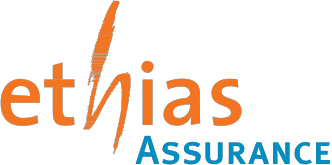 [A] à compléter par le déclarant1	IDENTITÉ DU PRENEUR D’ASSURANCE (fédération, ligue, etc…)N° de contrat : 	45.021.997	Numéro de téléphone :04/370.04.55Références : 	671.104Dénomination précise du club : 	Fédération Wallonne des Groupements de Danses et Musiques PopulairesActivité pratiquée : 	La Danse traditionnelleNom du responsable du club : 	Adresse : 		N° : 	Bte : rue - avenue - boulevard - quai - place - chaussée (biffer les mentions inutiles)Code postal : 			Localité : 2	IDENTITÉ DE LA VICTIME (en caractères d’imprimerie, s.v.p.)Nom : 		Prénom : M. - Mme - Mlle (biffer les mentions inutiles). Femme mariée ou veuve : nom de jeune ﬁlleDate de naissance : 		N° registre national : Adresse : 		N° :	Bte : rue - avenue - boulevard - quai - place - chaussée (biffer les mentions inutiles)N° de téléphone : 	Numéro de compte : Occupation de la victime au moment de l’accidentJoueur	Arbitre	Délégué	Ofﬁciel	Spectateur	Autres : ................................................................................Identité du représentant légal (parent, tuteur,…)Nom : 		Prénom : M. - Mme - Mlle (biffer les mentions inutiles). Femme mariée ou veuve : nom de jeune ﬁlleAdresse : 		N° :	Bte : rue - avenue - boulevard - quai - place - chaussée (biffer les mentions inutiles)Code postal : 		Localité :	Pays : N° de téléphone :	Numéro de compte : Profession :   3	DATE ET LIEU DE L’ACCIDENTDate de l’accident : 		Jour :	Heure : Pendant l’activité du club précitéEndroit précis : .......................................................................................................................................................................................................................................................................................................................................................................................................Sur le chemin de l’activitéDéplacement individuel	Déplacement collectifEndroit précis : .......................................................................................................................................................................................................................................................................................................................................................................................................Moyen de locomotion utilisé : .........................................................................................................................................................................................................................................................................................................................................................Associations d’assurances mutuelles agréées sous les n° 0165, 0660, 0661, 0662 (A.R. des 4 et 13 juillet 1979, M.B. du 14 juillet 1979) N° d’entreprises 0402.370.054 - 0402.370.153 - 0402.369.955 - 0402.370.252Siège social    rue des Croisiers 24 B-4000 Liège www.ethias.be  info.assurance@ethias.be4	DESCRIPTION DE L’ACCIDENT (causes, circonstances, conséquences et/ou dommages occasionnés).........................................................................................................................................................................................................................................................................................................................................................................................................................................................................................................................................................................................................................................................................................................................................................................................................................................................................................................................................................................................................................................................................................................................................................................................................................................................................................................................................................................................................................................................................................................................................................................................................................................................................................................................................................................................................................................................................................................................................................................................................................................................................................................................................................................................................................................................................................................................................................5	COMPLÉTER  CETTE CASE SI UNE AUTRE PARTIE EST IMPLIQUÉE  DANS L’ACCIDENTNom :	Prénom : M. - Mme - Mlle (biffer les mentions inutiles). Femme mariée ou veuve : nom de jeune ﬁlleAdresse :   	N° :	Bte : rue - avenue - boulevard - quai - place - chaussée (biffer les mentions inutiles)Code postal :   	Localité :	Pays : Compagnie d’assurance : ...............................................................................................................................................................	N° de police : ..............................................................................................................................................•	Y a-t-il un autre tiers impliqué dans l’accident ?	Oui	Non•	L’accident est-il dû à une défectuosité des installations ?	Oui	NonSi oui, à préciser : ..............................................................................................................................................................................................................................................................................................................................................................................................•	Y a-t-il eu constat par une autorité verbalisante  ?	Oui	NonSi oui, laquelle  ? ..................................................................................................................................................................................................................................................................................................................................................................................................6	TÉMOIGNAGESA.  Nom et adresse du témoin de l’accident :Nom :	Prénom :. - Mme - Mlle (biffer les mentions inutiles). Femme mariée ou veuve : nom de jeune ﬁlleAdresse :   	N° :	Bte : rue - avenue - boulevard - quai - place - chaussée (biffer les mentions inutiles)Code postal :   	Localité :	Pays : B.  Si l’accident n’a pas eu de témoin, nom et adresse du témoin de l’état du blessé et de ses plaintes immédiatemment après l’accident :Nom :	Prénom : M. - Mme - Mlle (biffer les mentions inutiles). Femme mariée ou veuve : nom de jeune ﬁlleAdresse :   	N° :	Bte : rue - avenue - boulevard - quai - place - chaussée (biffer les mentions inutiles)Code postal :   	Localité :	Pays : S’il y a d’autres témoins (A ou B) vous pouvez nous communiquer leurs coordonnées sur document séparé.C.   À défaut de témoin A. et B., quand et par qui avez-vous eu connaissance de l’accident ? ............................................................................................................................................................................................................................................................................................................................................................................................................................................................................................................................................................................................................................7	SURVEILLANCE•	Était-elle exercée par un délégué de la fédération sportive organisatrice ou du club assuré ?	Oui	NonSi oui, par qui ?Nom :	Prénom : Adresse :   	N° :	Bte : Code postal :   	Localité :	Pays : Fait à	leSignature du responsable du Club,[B] avis aux victimes d’un accident ou à leurs parents1)   Vous avez été victime d’un accident sportif pour lequel Ethias est l’assureur.2)   Le contrat d’assurance prévoit le remboursement du coût des soins, par référence au tarif I.N.A.M.I., pour la part excédant les prestations de la mutualité. Sauf exception, seules les prestations reprises au tarif de l’assurance maladie invalidité peuvent faire l’objet d’un remboursement.3)   En application des dispositions légales, les médecins et cliniques doivent réclamer le paiement de leurs prestations courantes directement au patient et délivrer les attestations de soins donnés, destinées à la mutualité.4)   Sur présentation des notes justiﬁcatives et des décomptes de la mutualité, Ethias rembourse, selon le mode de paiement souhaité(n° de compte), le montant de son intervention.5)   La victime a la liberté du choix du médecin (ou clinique) quel que soit le médecin qui est intervenu pour les premiers soins.IMPORTANTNous vous remercions de bien vouloir compléter le cadre ci-dessous ou d’y apposer une vignette de la mutualité et de signer la demande d’autorisation relative aux données médicales.Attention : la loi du 9 août 1963 fait une obligation à tous d’être afﬁliés à une mutualité. Si ce n’est pas votre cas, nous vous prions de nous faire connaître ci-après les raisons précises...................................................................................................................................................................................................................................................................................................................................................................................................................................................................................................................................................................................................................................................................................................................................................................................................................................................................................................................................................................................................................................................................................................................................................................................................................................................................................................................................................................................................................Ethias rassemble des données à caractère personnel vous concernant pour les ﬁnalités suivantes : évaluation des risques, gestion des contrats et des sinis- tres et toutes opérations de promotion de ses services et de ﬁdélisation. Ces données peuvent être communiquées aux entreprises faisant partie du groupe Ethias à des ﬁns de promotion commerciale.Vous pouvez avoir accès aux données vous concernant, en obtenir la rectiﬁcation éventuelle et vous opposer gratuitement à leur utilisation à des ﬁns de promo- tion commerciale. Vous opposez-vous à cette utilisation ?Les données relatives à la santé sont utilisées pour l’acceptation des risques souscrits à Ethias, pour déterminer l’étendue des garanties du contrat et pourla gestion du contrat et des sinistres. Les destinataires de ces données sont les personnes chargées, au sein d’Ethias, de ces missions.Vous pouvez, à tout moment, retirer votre accord pour que ces données soient traitées par les personnes susmentionnées.Toute plainte relative au contrat d’assurance peut être adressée à :• Ethias « Service 1100 » - Rue des Croisiers 24 - B-4000 LiègeFax 04 220 32 50 - plaintes.col@ethias.be• Service Ombudsman Assurances - Square de Meeûs 35 - B-1000 BruxellesFax 02 547 59 75 - info@ombudsman.asL’introduction d’une plainte ne porte pas préjudice à la possibilité pour le candidat preneur d’assurance d’intenter une action en justice. La loi belge est applicable au contrat d’assurance.J’autorise Ethias à traiter les données à la santé me concernant.Fait à	leSignature,[C] certiﬁcat médical5)   Lésions : ..........................................................................................................................................................................................................................................................................................................................................................................................................................(indiquer la nature des blessures, les parties du corps atteintes)........................................................................................................................................................................................................................................................................................................................................................................................................................................................................................................................................................................................................................................................................................................................................................................................................................................................................................................................................................................................................................................................................................................................................................................................................................................................................................................................................................................6)   Où la victime est-elle soignée ? ....................................................................................................................................................................................................................................................................................................................................................7)   La victime peut-elle se déplacer ?	Oui	Non8)   Durée probable du traitement : .....................................................................................................................................................................................................................................................................................................................................................9)   Conséquences probables de l’accident : .........................................................................................................................................................................................................................................................................................................................Incapacité temporaire totale de travail ........................ jours, soit du 		au Incapacité temporaire partielle de travail ................ jours, soit du                  au  	à ............................. % Prévoyez-vous une guérison complète ?	Oui	Non10) Estimez-vous que la lésion constatée peut avoir eu pour cause l’accident relaté à la rubrique 4   ?	Oui	Non11) Y a-t-il concours d’un état antérieur (inﬁrmités, maux ou maladies)  ?	Oui	NonSi oui, lequel ? ................................................................................................................................................................................................................................................................................................................................................................................................................................................................................................................................................................................................................................................................................................................................................................................................................................................................12) A.  Une intervention chirurgicale a-t-elle été pratiquée  ?	Oui	NonSi oui, laquelle  ? ................................................................................................................................................................................................................................................................................................................................................................................................................................................................................................................................................................................................................................................................................................................................................................................................................................Dans quel établissement et par quel chirurgien  ? ................................................................................................................................................................................................................................................................................ B.  Une radiographie de diagnostic et/ou de contrôle a-t-elle été faite ?	Oui	Non Par quel radiologue  ? ......................................................................................................................................................................................................................................................................................................................................................................C.   Désirez-vous  l’intervention d’un spécialiste  ?	Oui	Non13) Observations : ........................................................................................................................................................................................................................................................................................................................................................................................................................................................................................................................................................................................................................................................................................................................................................................................................................................................................................................................................................................................................................................................................................................................................................................................................................................................................................................................Fait à	leSignature,•	S’agit-il d’un tiers assuré ?OuiNon•	S’agit-il d’un tiers étranger  ?OuiNon•	Coordonnées du tiersNom et prénom du titulaire :Organisme assureur :N° d’inscription :1)Nom et prénom du médecin :Adresse du médecin :(en caractères d’imprimerie s.v.p.)2)Nom et prénom de la victime :Adresse de la victime :